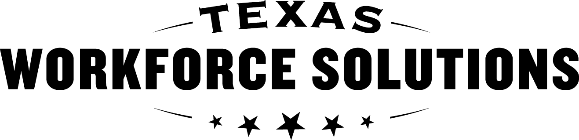 Texas Workforce CommissionVocational Rehabilitation ServicesWork Restriction Checklist   Texas Workforce CommissionVocational Rehabilitation ServicesWork Restriction Checklist   Texas Workforce CommissionVocational Rehabilitation ServicesWork Restriction Checklist   Texas Workforce CommissionVocational Rehabilitation ServicesWork Restriction Checklist   Texas Workforce CommissionVocational Rehabilitation ServicesWork Restriction Checklist   Texas Workforce CommissionVocational Rehabilitation ServicesWork Restriction Checklist   Texas Workforce CommissionVocational Rehabilitation ServicesWork Restriction Checklist   Texas Workforce CommissionVocational Rehabilitation ServicesWork Restriction Checklist   Texas Workforce CommissionVocational Rehabilitation ServicesWork Restriction Checklist   Texas Workforce CommissionVocational Rehabilitation ServicesWork Restriction Checklist   Texas Workforce CommissionVocational Rehabilitation ServicesWork Restriction Checklist   Texas Workforce CommissionVocational Rehabilitation ServicesWork Restriction Checklist   Texas Workforce CommissionVocational Rehabilitation ServicesWork Restriction Checklist   Texas Workforce CommissionVocational Rehabilitation ServicesWork Restriction Checklist   The information requested is necessary to help counselors determine eligibility or a plan for rehabilitation services for the person named.  The information requested is necessary to help counselors determine eligibility or a plan for rehabilitation services for the person named.  The information requested is necessary to help counselors determine eligibility or a plan for rehabilitation services for the person named.  The information requested is necessary to help counselors determine eligibility or a plan for rehabilitation services for the person named.  The information requested is necessary to help counselors determine eligibility or a plan for rehabilitation services for the person named.  The information requested is necessary to help counselors determine eligibility or a plan for rehabilitation services for the person named.  The information requested is necessary to help counselors determine eligibility or a plan for rehabilitation services for the person named.  The information requested is necessary to help counselors determine eligibility or a plan for rehabilitation services for the person named.  The information requested is necessary to help counselors determine eligibility or a plan for rehabilitation services for the person named.  The information requested is necessary to help counselors determine eligibility or a plan for rehabilitation services for the person named.  The information requested is necessary to help counselors determine eligibility or a plan for rehabilitation services for the person named.  The information requested is necessary to help counselors determine eligibility or a plan for rehabilitation services for the person named.  The information requested is necessary to help counselors determine eligibility or a plan for rehabilitation services for the person named.  The information requested is necessary to help counselors determine eligibility or a plan for rehabilitation services for the person named.  The information requested is necessary to help counselors determine eligibility or a plan for rehabilitation services for the person named.  The information requested is necessary to help counselors determine eligibility or a plan for rehabilitation services for the person named.  The information requested is necessary to help counselors determine eligibility or a plan for rehabilitation services for the person named.  The information requested is necessary to help counselors determine eligibility or a plan for rehabilitation services for the person named.  Return Report To   Return Report To   Return Report To   Return Report To   Return Report To   Return Report To   Return Report To   Return Report To   Return Report To   Return Report To   Return Report To   Return Report To   Return Report To   Return Report To   Return Report To   Return Report To   Return Report To   Return Report To   Name:Name:Name:Name:Name:Name:Name:Name:Name:Name:Name:Name:Name:Telephone number:(   )      Telephone number:(   )      Telephone number:(   )      Telephone number:(   )      Telephone number:(   )      Address:Address:Address:Address:Address:Address:Address:City:City:City:City:City:City:State:State:State:ZIP code:ZIP code:Customer Data   Customer Data   Customer Data   Customer Data   Customer Data   Customer Data   Customer Data   Customer Data   Customer Data   Customer Data   Customer Data   Customer Data   Customer Data   Customer Data   Customer Data   Customer Data   Customer Data   Customer Data   Name:Name:Birth date:Birth date:Birth date:Birth date:Birth date:Birth date:Case ID:Case ID:Case ID:Case ID:Case ID:Case ID:Telephone number:(   )      Telephone number:(   )      Telephone number:(   )      Telephone number:(   )      Diagnosis   Diagnosis   Diagnosis   Diagnosis   Diagnosis   Diagnosis   Diagnosis   Diagnosis   Diagnosis   Diagnosis   Diagnosis   Diagnosis   Diagnosis   Diagnosis   Diagnosis   Diagnosis   Diagnosis   Diagnosis   Diagnosis of patient:      Diagnosis of patient:      Diagnosis of patient:      Diagnosis of patient:      Diagnosis of patient:      Diagnosis of patient:      Diagnosis of patient:      Diagnosis of patient:      Diagnosis of patient:      Diagnosis of patient:      Diagnosis of patient:      Diagnosis of patient:      Diagnosis of patient:      Diagnosis of patient:      Diagnosis of patient:      Diagnosis of patient:      Diagnosis of patient:      Diagnosis of patient:      Attach copies of prior medical records.   Attach copies of prior medical records.   Attach copies of prior medical records.   Attach copies of prior medical records.   Attach copies of prior medical records.   Attach copies of prior medical records.   Attach copies of prior medical records.   Attach copies of prior medical records.   Attach copies of prior medical records.   Attach copies of prior medical records.   Attach copies of prior medical records.   Attach copies of prior medical records.   Attach copies of prior medical records.   Attach copies of prior medical records.   Attach copies of prior medical records.   Attach copies of prior medical records.   Attach copies of prior medical records.   Attach copies of prior medical records.   Medications   Medications   Medications   Medications   Medications   Medications   Medications   Medications   Medications   Medications   Medications   Medications   Medications   Medications   Medications   Medications   Medications   Medications   Prescribed Medications and DosagePrescribed Medications and DosagePrescribed Medications and DosagePrescribed Medications and DosagePrescribed Medications and DosageIndications (Purpose)Indications (Purpose)Indications (Purpose)Indications (Purpose)Indications (Purpose)Indications (Purpose)Indications (Purpose)Possible Side EffectsPossible Side EffectsPossible Side EffectsPossible Side EffectsPossible Side EffectsPossible Side EffectsDoes this patient have a medical release for employment? (enter X to select)Does this patient have a medical release for employment? (enter X to select)Does this patient have a medical release for employment? (enter X to select)Does this patient have a medical release for employment? (enter X to select)Does this patient have a medical release for employment? (enter X to select)Does this patient have a medical release for employment? (enter X to select)Does this patient have a medical release for employment? (enter X to select)Does this patient have a medical release for employment? (enter X to select)Does this patient have a medical release for employment? (enter X to select)Does this patient have a medical release for employment? (enter X to select)Does this patient have a medical release for employment? (enter X to select)Does this patient have a medical release for employment? (enter X to select)Does this patient have a medical release for employment? (enter X to select)Does this patient have a medical release for employment? (enter X to select)Does this patient have a medical release for employment? (enter X to select)Does this patient have a medical release for employment? (enter X to select)Does this patient have a medical release for employment? (enter X to select)Does this patient have a medical release for employment? (enter X to select)  	Yes, no restrictions  	Yes, no restrictions  	Yes, no restrictions  	Yes, with restrictions listed
on form  	Yes, with restrictions listed
on form  	Yes, with restrictions listed
on form  	Yes, with restrictions listed
on form  	Yes, with restrictions listed
on form  	Yes, with restrictions listed
on form  	Yes, with restrictions listed
on form    No  
(anticipated date of release):          No  
(anticipated date of release):          No  
(anticipated date of release):          No  
(anticipated date of release):          No  
(anticipated date of release):          No  
(anticipated date of release):          No  
(anticipated date of release):          No  
(anticipated date of release):      Current Restrictions   Current Restrictions   Current Restrictions   Current Restrictions   Current Restrictions   Current Restrictions   Current Restrictions   Current Restrictions   Current Restrictions   Current Restrictions   Current Restrictions   Current Restrictions   Current Restrictions   Current Restrictions   Current Restrictions   Current Restrictions   Current Restrictions   Current Restrictions   What can the customer do now? Enter X to select capacities applicable during an 8-hour workday.  What can the customer do now? Enter X to select capacities applicable during an 8-hour workday.  What can the customer do now? Enter X to select capacities applicable during an 8-hour workday.  What can the customer do now? Enter X to select capacities applicable during an 8-hour workday.  What can the customer do now? Enter X to select capacities applicable during an 8-hour workday.  What can the customer do now? Enter X to select capacities applicable during an 8-hour workday.  What can the customer do now? Enter X to select capacities applicable during an 8-hour workday.  What can the customer do now? Enter X to select capacities applicable during an 8-hour workday.  What can the customer do now? Enter X to select capacities applicable during an 8-hour workday.  What can the customer do now? Enter X to select capacities applicable during an 8-hour workday.  What can the customer do now? Enter X to select capacities applicable during an 8-hour workday.  What can the customer do now? Enter X to select capacities applicable during an 8-hour workday.  What can the customer do now? Enter X to select capacities applicable during an 8-hour workday.  What can the customer do now? Enter X to select capacities applicable during an 8-hour workday.  What can the customer do now? Enter X to select capacities applicable during an 8-hour workday.  What can the customer do now? Enter X to select capacities applicable during an 8-hour workday.  What can the customer do now? Enter X to select capacities applicable during an 8-hour workday.  What can the customer do now? Enter X to select capacities applicable during an 8-hour workday.  Continuously67% or more of the timeContinuously67% or more of the timeContinuously67% or more of the timeContinuously67% or more of the timeContinuously67% or more of the timeContinuously67% or more of the timeContinuously67% or more of the timeFrequently34–66% of the timeFrequently34–66% of the timeFrequently34–66% of the timeOccasionallyUp to 33% of the timeOccasionallyUp to 33% of the timeOccasionallyUp to 33% of the timeOccasionallyUp to 33% of the timeOccasionallyUp to 33% of the timeOccasionallyUp to 33% of the timeNot at allSittingStandingWalkingLifting  Lifting  Lifting  Lifting  Lifting  Lifting  Lifting  Lifting  Lifting  Lifting  Lifting  Lifting  Lifting  Lifting  Lifting  Lifting  Lifting  Lifting  10 lb. or lessUp to 20 lb.Up to 50 lb.Up to 100 lb.Over 100 lb.ContinuouslyContinuouslyContinuouslyContinuouslyContinuouslyContinuouslyContinuouslyFrequentlyFrequentlyFrequentlyOccasionallyOccasionallyOccasionallyOccasionallyOccasionallyOccasionallyNot at all67% or more of the time67% or more of the time67% or more of the time67% or more of the time67% or more of the time67% or more of the time67% or more of the time34–66% of the time34–66% of the time34–66% of the timeUp to 33% of the timeUp to 33% of the timeUp to 33% of the timeUp to 33% of the timeUp to 33% of the timeUp to 33% of the timeBendingSquattingKneelingTwistingReaching  Reaching  Reaching  Reaching  Reaching  Reaching  Reaching  Reaching  Reaching  Reaching  Reaching  Reaching  Reaching  Reaching  Reaching  Reaching  Reaching  Reaching  OverheadShoulder levelBelow waistHand function   Hand function   Hand function   Hand function   Hand function   Hand function   Hand function   Hand function   Hand function   Hand function   Hand function   Hand function   Hand function   Hand function   Hand function   Hand function   Hand function   Hand function   Simple graspingLeft:    Yes      No	Right:    Yes      NoSimple graspingLeft:    Yes      No	Right:    Yes      NoSimple graspingLeft:    Yes      No	Right:    Yes      NoSimple graspingLeft:    Yes      No	Right:    Yes      NoSimple graspingLeft:    Yes      No	Right:    Yes      NoSimple graspingLeft:    Yes      No	Right:    Yes      NoSimple graspingLeft:    Yes      No	Right:    Yes      NoSimple graspingLeft:    Yes      No	Right:    Yes      NoSimple graspingLeft:    Yes      No	Right:    Yes      NoPushing or pullingLeft:    Yes      No	Right:    Yes      NoPushing or pullingLeft:    Yes      No	Right:    Yes      NoPushing or pullingLeft:    Yes      No	Right:    Yes      NoPushing or pullingLeft:    Yes      No	Right:    Yes      NoPushing or pullingLeft:    Yes      No	Right:    Yes      NoPushing or pullingLeft:    Yes      No	Right:    Yes      NoPushing or pullingLeft:    Yes      No	Right:    Yes      NoPushing or pullingLeft:    Yes      No	Right:    Yes      NoPushing or pullingLeft:    Yes      No	Right:    Yes      NoFine workLeft:    Yes      No	Right:    Yes      NoFine workLeft:    Yes      No	Right:    Yes      NoFine workLeft:    Yes      No	Right:    Yes      NoFine workLeft:    Yes      No	Right:    Yes      NoFine workLeft:    Yes      No	Right:    Yes      NoFine workLeft:    Yes      No	Right:    Yes      NoFine workLeft:    Yes      No	Right:    Yes      NoFine workLeft:    Yes      No	Right:    Yes      NoFine workLeft:    Yes      No	Right:    Yes      NoLow-speed assemblyLeft:    Yes      No	Right:    Yes      NoLow-speed assemblyLeft:    Yes      No	Right:    Yes      NoLow-speed assemblyLeft:    Yes      No	Right:    Yes      NoLow-speed assemblyLeft:    Yes      No	Right:    Yes      NoLow-speed assemblyLeft:    Yes      No	Right:    Yes      NoLow-speed assemblyLeft:    Yes      No	Right:    Yes      NoLow-speed assemblyLeft:    Yes      No	Right:    Yes      NoLow-speed assemblyLeft:    Yes      No	Right:    Yes      NoLow-speed assemblyLeft:    Yes      No	Right:    Yes      NoHigh-speed assemblyLeft:    Yes      No	Right:    Yes      NoHigh-speed assemblyLeft:    Yes      No	Right:    Yes      NoHigh-speed assemblyLeft:    Yes      No	Right:    Yes      NoHigh-speed assemblyLeft:    Yes      No	Right:    Yes      NoHigh-speed assemblyLeft:    Yes      No	Right:    Yes      NoHigh-speed assemblyLeft:    Yes      No	Right:    Yes      NoHigh-speed assemblyLeft:    Yes      No	Right:    Yes      NoHigh-speed assemblyLeft:    Yes      No	Right:    Yes      NoHigh-speed assemblyLeft:    Yes      No	Right:    Yes      NoUnlimitedLeft:    Yes      No	Right:    Yes      NoUnlimitedLeft:    Yes      No	Right:    Yes      NoUnlimitedLeft:    Yes      No	Right:    Yes      NoUnlimitedLeft:    Yes      No	Right:    Yes      NoUnlimitedLeft:    Yes      No	Right:    Yes      NoUnlimitedLeft:    Yes      No	Right:    Yes      NoUnlimitedLeft:    Yes      No	Right:    Yes      NoUnlimitedLeft:    Yes      No	Right:    Yes      NoUnlimitedLeft:    Yes      No	Right:    Yes      NoEnvironmental restrictions:   Dust	   Heat	   Cold	   Damp or wet	   Fumes	   HeightEnvironmental restrictions:   Dust	   Heat	   Cold	   Damp or wet	   Fumes	   HeightEnvironmental restrictions:   Dust	   Heat	   Cold	   Damp or wet	   Fumes	   HeightEnvironmental restrictions:   Dust	   Heat	   Cold	   Damp or wet	   Fumes	   HeightEnvironmental restrictions:   Dust	   Heat	   Cold	   Damp or wet	   Fumes	   HeightEnvironmental restrictions:   Dust	   Heat	   Cold	   Damp or wet	   Fumes	   HeightEnvironmental restrictions:   Dust	   Heat	   Cold	   Damp or wet	   Fumes	   HeightEnvironmental restrictions:   Dust	   Heat	   Cold	   Damp or wet	   Fumes	   HeightEnvironmental restrictions:   Dust	   Heat	   Cold	   Damp or wet	   Fumes	   HeightEnvironmental restrictions:   Dust	   Heat	   Cold	   Damp or wet	   Fumes	   HeightEnvironmental restrictions:   Dust	   Heat	   Cold	   Damp or wet	   Fumes	   HeightEnvironmental restrictions:   Dust	   Heat	   Cold	   Damp or wet	   Fumes	   HeightEnvironmental restrictions:   Dust	   Heat	   Cold	   Damp or wet	   Fumes	   HeightEnvironmental restrictions:   Dust	   Heat	   Cold	   Damp or wet	   Fumes	   HeightEnvironmental restrictions:   Dust	   Heat	   Cold	   Damp or wet	   Fumes	   HeightEnvironmental restrictions:   Dust	   Heat	   Cold	   Damp or wet	   Fumes	   HeightEnvironmental restrictions:   Dust	   Heat	   Cold	   Damp or wet	   Fumes	   HeightEnvironmental restrictions:   Dust	   Heat	   Cold	   Damp or wet	   Fumes	   HeightDescribe other functional limitations:Describe other functional limitations:Describe other functional limitations:Describe other functional limitations:Describe other functional limitations:Describe other functional limitations:Describe other functional limitations:Describe other functional limitations:Describe other functional limitations:Describe other functional limitations:Describe other functional limitations:Describe other functional limitations:Describe other functional limitations:Describe other functional limitations:Describe other functional limitations:Describe other functional limitations:Describe other functional limitations:Describe other functional limitations:Can this patient engage in training within the functional limitation you have indicated?   Yes      NoCan this patient engage in training within the functional limitation you have indicated?   Yes      NoCan this patient engage in training within the functional limitation you have indicated?   Yes      NoCan this patient engage in training within the functional limitation you have indicated?   Yes      NoCan this patient engage in training within the functional limitation you have indicated?   Yes      NoCan this patient engage in training within the functional limitation you have indicated?   Yes      NoCan this patient engage in training within the functional limitation you have indicated?   Yes      NoCan this patient engage in training within the functional limitation you have indicated?   Yes      NoCan this patient engage in training within the functional limitation you have indicated?   Yes      NoCan this patient engage in training within the functional limitation you have indicated?   Yes      NoCan this patient engage in training within the functional limitation you have indicated?   Yes      NoCan this patient engage in training within the functional limitation you have indicated?   Yes      NoCan this patient engage in training within the functional limitation you have indicated?   Yes      NoCan this patient engage in training within the functional limitation you have indicated?   Yes      NoCan this patient engage in training within the functional limitation you have indicated?   Yes      NoCan this patient engage in training within the functional limitation you have indicated?   Yes      NoCan this patient engage in training within the functional limitation you have indicated?   Yes      NoCan this patient engage in training within the functional limitation you have indicated?   Yes      NoIn one day, this patient may work:     4 hr.       4–6 hr.       6–8 hr.       8–10 hr.       10+ hr.In one day, this patient may work:     4 hr.       4–6 hr.       6–8 hr.       8–10 hr.       10+ hr.In one day, this patient may work:     4 hr.       4–6 hr.       6–8 hr.       8–10 hr.       10+ hr.In one day, this patient may work:     4 hr.       4–6 hr.       6–8 hr.       8–10 hr.       10+ hr.In one day, this patient may work:     4 hr.       4–6 hr.       6–8 hr.       8–10 hr.       10+ hr.In one day, this patient may work:     4 hr.       4–6 hr.       6–8 hr.       8–10 hr.       10+ hr.In one day, this patient may work:     4 hr.       4–6 hr.       6–8 hr.       8–10 hr.       10+ hr.In one day, this patient may work:     4 hr.       4–6 hr.       6–8 hr.       8–10 hr.       10+ hr.In one day, this patient may work:     4 hr.       4–6 hr.       6–8 hr.       8–10 hr.       10+ hr.In one day, this patient may work:     4 hr.       4–6 hr.       6–8 hr.       8–10 hr.       10+ hr.In one day, this patient may work:     4 hr.       4–6 hr.       6–8 hr.       8–10 hr.       10+ hr.In one day, this patient may work:     4 hr.       4–6 hr.       6–8 hr.       8–10 hr.       10+ hr.In one day, this patient may work:     4 hr.       4–6 hr.       6–8 hr.       8–10 hr.       10+ hr.In one day, this patient may work:     4 hr.       4–6 hr.       6–8 hr.       8–10 hr.       10+ hr.In one day, this patient may work:     4 hr.       4–6 hr.       6–8 hr.       8–10 hr.       10+ hr.In one day, this patient may work:     4 hr.       4–6 hr.       6–8 hr.       8–10 hr.       10+ hr.In one day, this patient may work:     4 hr.       4–6 hr.       6–8 hr.       8–10 hr.       10+ hr.In one day, this patient may work:     4 hr.       4–6 hr.       6–8 hr.       8–10 hr.       10+ hr.Signature   Signature   Signature   Signature   Signature   Signature   Signature   Signature   Signature   Signature   Signature   Signature   Signature   Signature   Signature   Signature   Signature   Signature   All information must be treated as confidential. The examinee has the legal right to see this report when the examinee requests it.  All information must be treated as confidential. The examinee has the legal right to see this report when the examinee requests it.  All information must be treated as confidential. The examinee has the legal right to see this report when the examinee requests it.  All information must be treated as confidential. The examinee has the legal right to see this report when the examinee requests it.  All information must be treated as confidential. The examinee has the legal right to see this report when the examinee requests it.  All information must be treated as confidential. The examinee has the legal right to see this report when the examinee requests it.  All information must be treated as confidential. The examinee has the legal right to see this report when the examinee requests it.  All information must be treated as confidential. The examinee has the legal right to see this report when the examinee requests it.  All information must be treated as confidential. The examinee has the legal right to see this report when the examinee requests it.  All information must be treated as confidential. The examinee has the legal right to see this report when the examinee requests it.  All information must be treated as confidential. The examinee has the legal right to see this report when the examinee requests it.  All information must be treated as confidential. The examinee has the legal right to see this report when the examinee requests it.  All information must be treated as confidential. The examinee has the legal right to see this report when the examinee requests it.  All information must be treated as confidential. The examinee has the legal right to see this report when the examinee requests it.  All information must be treated as confidential. The examinee has the legal right to see this report when the examinee requests it.  All information must be treated as confidential. The examinee has the legal right to see this report when the examinee requests it.  All information must be treated as confidential. The examinee has the legal right to see this report when the examinee requests it.  All information must be treated as confidential. The examinee has the legal right to see this report when the examinee requests it.  Type or print the name of the examining physician, physician assistant, or advanced practice nurse: Type or print the name of the examining physician, physician assistant, or advanced practice nurse: Type or print the name of the examining physician, physician assistant, or advanced practice nurse: Type or print the name of the examining physician, physician assistant, or advanced practice nurse: Type or print the name of the examining physician, physician assistant, or advanced practice nurse: Type or print the name of the examining physician, physician assistant, or advanced practice nurse: Type or print the name of the examining physician, physician assistant, or advanced practice nurse: Type or print the name of the examining physician, physician assistant, or advanced practice nurse: Type or print the name of the examining physician, physician assistant, or advanced practice nurse: Type or print the name of the examining physician, physician assistant, or advanced practice nurse: Type or print the name of the examining physician, physician assistant, or advanced practice nurse: Type or print the name of the examining physician, physician assistant, or advanced practice nurse: Type or print the name of the examining physician, physician assistant, or advanced practice nurse: Type or print the name of the examining physician, physician assistant, or advanced practice nurse: Type or print the name of the examining physician, physician assistant, or advanced practice nurse: Type or print the name of the examining physician, physician assistant, or advanced practice nurse: Type or print the name of the examining physician, physician assistant, or advanced practice nurse: Type or print the name of the examining physician, physician assistant, or advanced practice nurse: Street address:Street address:Street address:Street address:Street address:Street address:City:City:City:City:City:City:City:City:City:State:ZIP code:ZIP code:Examiner’s signature: X      Examiner’s signature: X      Examiner’s signature: X      Examiner’s signature: X      Examiner’s signature: X      Examiner’s signature: X      Telephone number:(   )      Telephone number:(   )      Telephone number:(   )      Telephone number:(   )      Telephone number:(   )      Telephone number:(   )      Telephone number:(   )      Telephone number:(   )      Telephone number:(   )      Date:Date:Date: